Hoot Owl Days 		Non-Food VendorSat., Aug. 28, 202110:00am – 5:00pmHubbard Hoot Owl DaysHeffernan ParkHubbard, NEContact person – Donella at 712-223-2913 Name______________________________________________________________Address____________________________________________________________Phone #____________________________________________________________Email______________________________________________________________Product Description__________________________________________________All spots outside – Bring your own trailer, table, tent, chair, etc.Sat. Aug 28, 2019 10:00am – 5:00pmSend form and $5 by Aug. 1, 2021 to:Hubbard BettermentPO Box 160Hubbard, NE  68741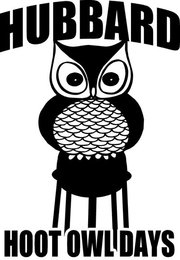 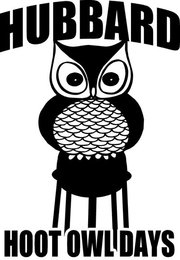 Come to Hubbard – We’ll have a “HOOT”!